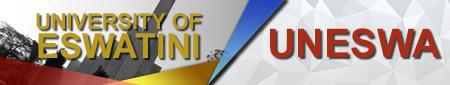 1ST CALL FOR PAPERS FOR THE FACULTY OF EDUCATION UNIVERSITY OF ESWATINI KINGDOM OF ESWATINI SOUTHERN AFRICA2nd UNESWA INTERNATIONAL CONFERENCE On EDUCATION (UICE 2021) VIRTUALDATES: 3rd – 6TH AUGUST, 2021VENUE: KWALUSENI CAMPUS, UNIVERSITY OF ESWATINICONFERENCE THEMETransformative Education in the 4th Industrial Revolution (4IR): A Global AgendaSUBTHEMESThe following subthemes will underlie the overall conference main theme Teaching and LearningBlended learning experiences and strategies, student learning & learner diversityVocationalisation of education Inclusive human cantered philosophy of education Kinetics and expressive arts Early childhood care for social transformationIndigenous Education Online teaching and learning experiences, pedagogy, practice & praxisAssessment theories & methodologiesCurriculum Design & DevelopmentAdministration of Adult education, Lifelong learning  & Distance LearningEducation & Difference: Gifted Education, Special Education, Learning Difficulties & DisabilityInterdisciplinary, multidisciplinary & trans disciplinary educationEducation & Difference: Gifted Education, Special Education, Learning Difficulties & DisabilityEducational Structures Educational policy, management, leadership and administration Educational research, development & publishingProfessional training, development & concerns in educationPrimary & Secondary EducationNew trends and modern approaches in Higher EducationCurrent and future trends Innovation & TechnologyDesign, Implementation & Assessment of Innovative Technologies in EducationNurturing Creativity & Innovation: New, Innovative & Radical Education Knowledge creation, preservation & access: Curation, librarianship, information & Archival Science PsychologyQuality and equity in educationInnovation and creativity in educationPsychology: Human emotional & cognitive development and outcomes within educational contextsCounselling, guidance and adjustment in educationGUIDELINES FOR THE SUBMISSION OF ABSTRACTS/PROPOSALSPlease kindly take particular note of the following submission instructions:All abstracts should be e-mailed to: uiceconference@uniswa.szAcknowledgement of submitted abstracts/proposals will be done within the first week of submission.A maximum of two (2) accepted papers will be allowed per delegate.       All submitted abstracts/proposals will go through blind peer review and 	acceptance processes.A letter of acceptance and a link to join the conference will be sent to all 	delegates whose papers have been 	accepted.conference inquiriesComments and queries related to the conference must be emailed to: uiceconference@uniswa.sz disclaimerThe organisers of UICE 2021 reserve the right to cancel and/or change any of the published information relating to this conference announcement.